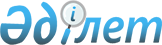 О проекте Указа Президента Республики Казахстан "О внесении дополнений в Указ Президента Республики Казахстан от 19 марта 2010 года № 957 "Об утверждении Перечня государственных программ"Постановление Правительства Республики Казахстан от 29 августа 2013 года № 878      Правительство Республики Казахстан ПОСТАНОВЛЯЕТ:

      внести на рассмотрение Президента Республики Казахстан проект Указа Президента Республики Казахстан «О внесении дополнений в Указ Президента Республики Казахстан от 19 марта 2010 года № 957 «Об утверждении Перечня государственных программ».      Премьер-Министр

      Республики Казахстан                       С. Ахметов О внесении дополнений в Указ Президента Республики Казахстан

от 19 марта 2010 года № 957 «Об утверждении Перечня

государственных программ»      ПОСТАНОВЛЯЮ:

      1. Внести в Указ Президента Республики Казахстан от 19 марта  2010 года № 957 «Об утверждении Перечня государственных программ»  (САПП Республики Казахстан, 2010 г., № 25-26, ст. 185; 2011 г., № 3-4, ст. 39; 2012 г., № 9, ст. 171; № 47, ст. 626; 2013 г., № 11, ст. 200) следующие дополнения:

      Перечень государственных программ, утвержденный вышеназванным  Указом:

      дополнить строками, порядковые номера 7 и 8,следующего содержания:

      «                                                             ».      Президент

      Республики Казахстан                        Н. Назарбаев
					© 2012. РГП на ПХВ «Институт законодательства и правовой информации Республики Казахстан» Министерства юстиции Республики Казахстан
				7.Государственная программа по противодействию религиозному экстремизму и терроризмуГенеральная прокуратура Республики Казахстандо 1 августа 2013 года2013-2017 годыдо 1 сентября 2013 года8.Государственная программа дальнейшей модернизации правоохранительной системы Генеральная прокуратура Республики Казахстандо 1 июля 2013 года2014-2020 годыдо 1 августа 2013 года